Mikroerne i Palnatoke Gruppe - Program for foråret 2022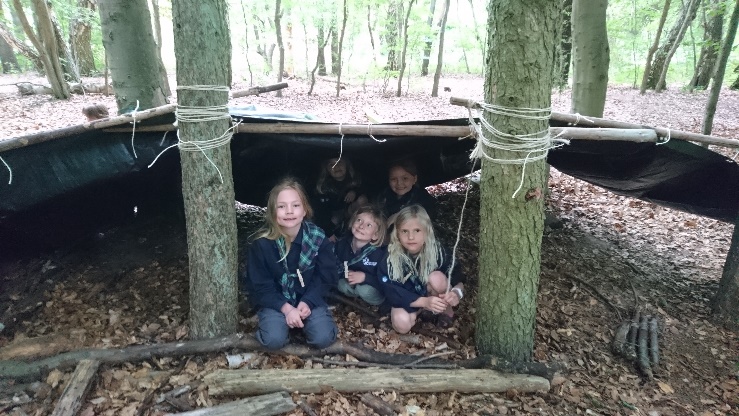 Vi holder oprykning i Palnatoke Gruppe
umiddelbart efter sommerferien: fredag den 12. august.Afbud helst som SMS til:  	Hanne, 50 56 12 24   /   Marianne, 21 60 87 24Januar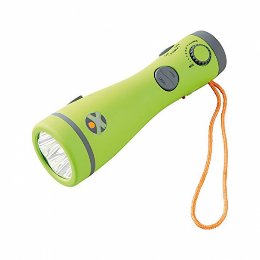 Tirsdag, den 4.Mikroernes nytårskurTirsdag den 11.Vi skal lave fuglefoder.Medbring en mælkekartonTirsdag, den 18.SkovmødeObs! Medbring gerne en lommelygte eller pandelampeTirsdag, den 25Brug sanserneFebruarTirsdag, den 1. Kinesisk nytårObs! Du behøver ikke spise hjemmefra, da vi spiser sammenTirsdag, den 8.Stearinbomber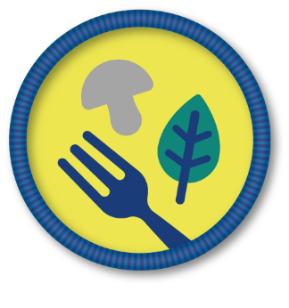 Tirsdag, den 15.Vinterferie, intet mødeOnsdag, den 23.TænkedagFællesmøde med hele Palnatoke GruppeMartsTirsdag, den 1.AflystTirsdag, den 8.Spis naturenObs! Forældremøde kl. 18.30-19.00, hvor vi vil fortælle om sommerlejrenTirsdag, den 15.Noget om affaldTirsdag, den 22.Bål-mødeTirsdag, den 29.Kend din by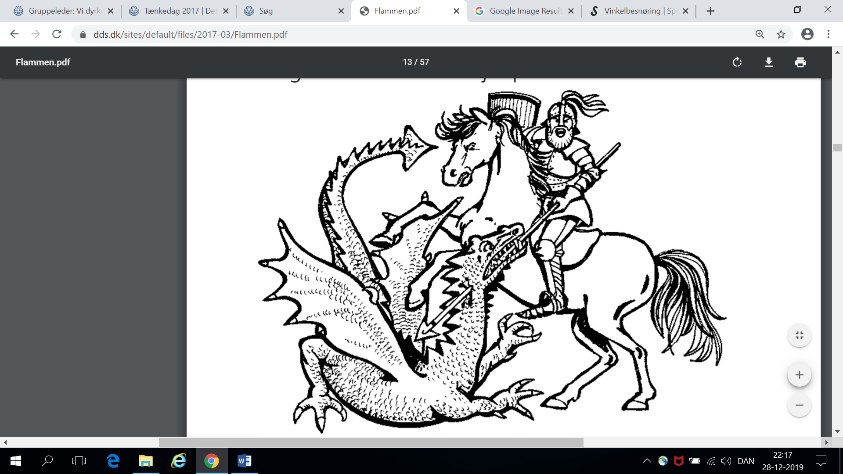 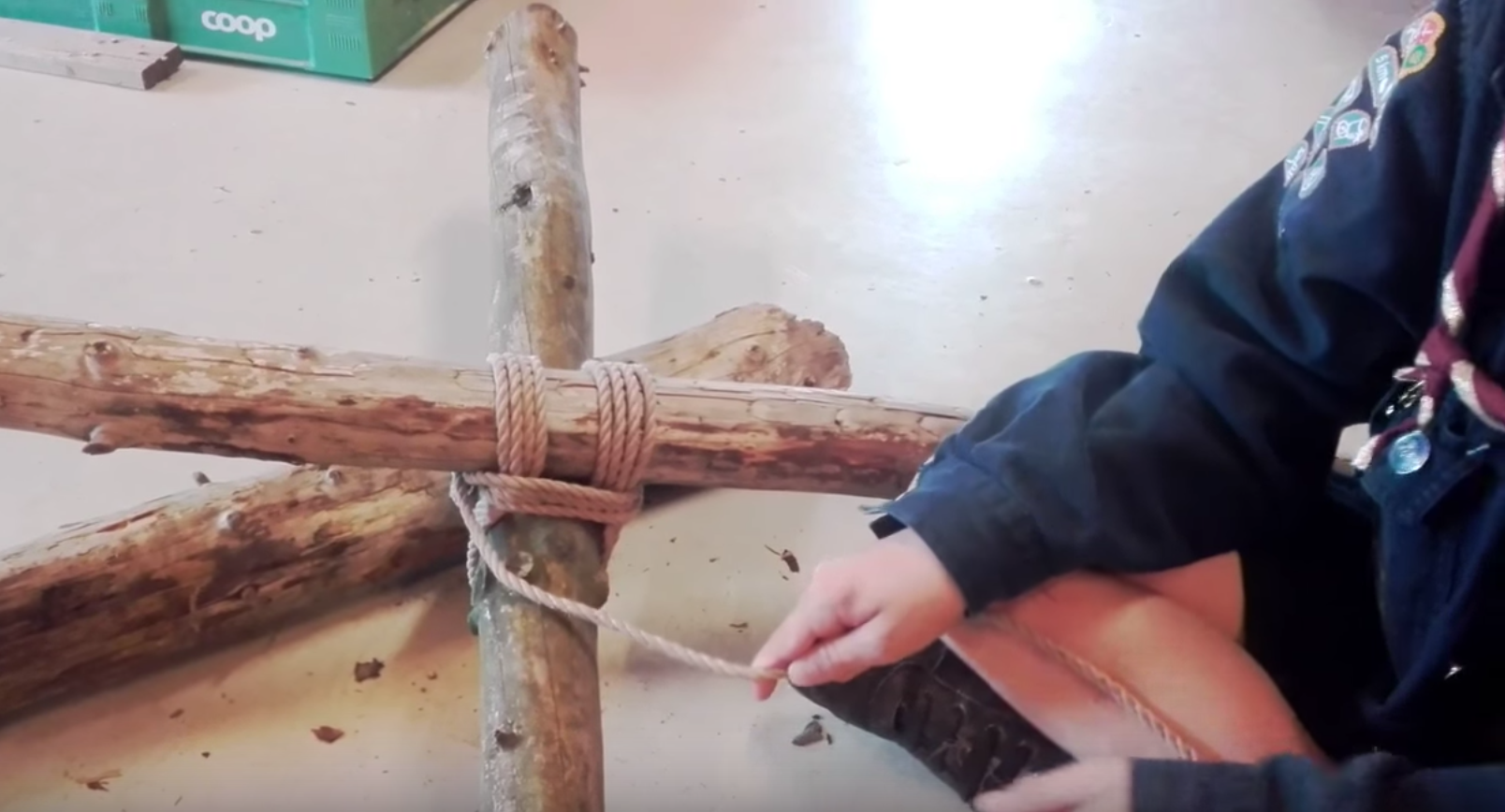 Obs! Mødet slutter Skolelodden 15AprilTirsdag, den 5.Spis naturenTirsdag, den 12.Påskeferie, intet mødeTirsdag, den 19.Spis naturen
Medbring et renvasket syltetøjsglas med lågOnsdag, den 27.Sct. GeorgsdagMajTirsdag, den 3.Knob og besnøringTirsdag, den 10.ByløbTirsdag, den 17.Knob og besnøringTirsdag, den 24.Spis naturen Tirsdag, den 31.Foropgave til FAMIDI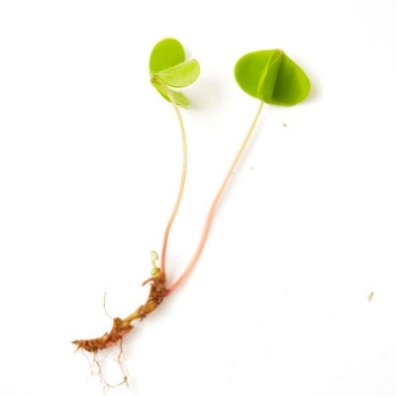 JuniTirsdag, den 7.Slå telt opFredag, 10. juni-søndag, 12. juniFAMIDI
Fælles weekendtur for mikro- og mejse-spejdere i Ravnsholt DivisionTirsdag, den 14.Noget om affald Tirsdag, den 21.SommerferieafslutningObs! Forældrene må gerne komme med denne dag. 
Vi skal også snakke de sidste detaljer om sommerlejren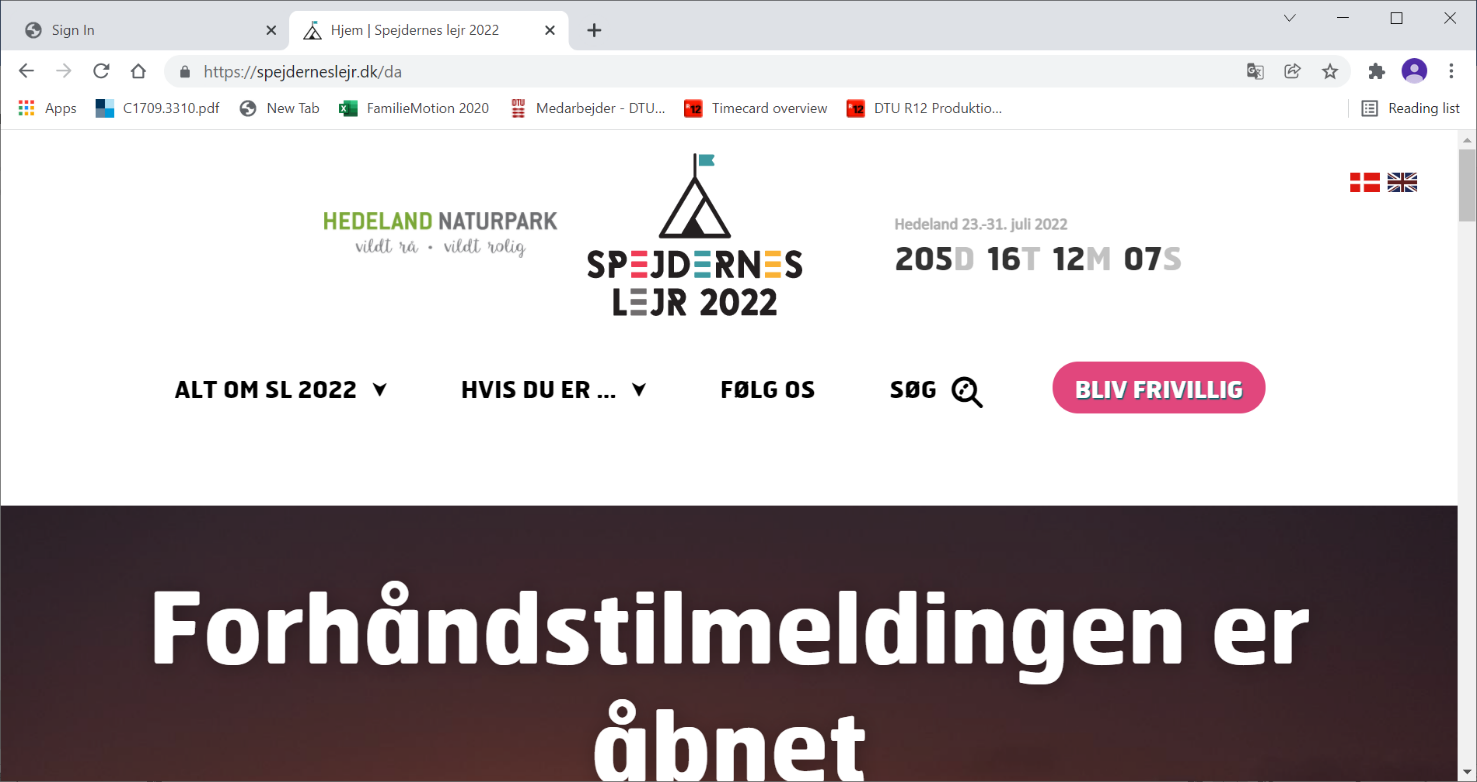 JuliOnsdag den 27. – søndag den 31. iSommerlejr – Vi skal på Spejdernes Lejr 2022